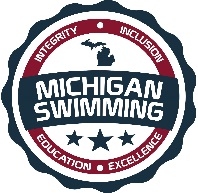 Integrity, Inclusion, Education, ExcellenceSST “Last Chance” MeetHosted By: Saline Swim TeamFebruary 18th-20th, 2022Sanction – This meet is sanctioned by Michigan Swimming, Inc. (MS), as a timed final meet on behalf of USA Swimming (USA-S), Sanction Number MI2122063. MS or USA-S may revoke this sanction at any time in response to the COVID-19 pandemic.It is understood and agreed that USA Swimming shall be free and held harmless from any liabilities or claims for damages arising by reason of injuries, including exposure to or infected with COVID-19 which may result in illness, personal injury, permanent disability, and/or death, to anyone during the conduct of the event.It is further understood and agrees that Michigan Swimming, Inc. shall be free and held harmless from any liabilities or claims for damages arising by reason of injuries, including exposure to or infected with COVID-19 which may result in illness, personal injury, permanent disability, and/or death, to anyone during the conduct of the event.An inherent risk of exposure to COVID-19 exists in any public place where people are present. COVID-19 is an extremely contagious disease that can lead to severe illness and death. According to the Centers for Disease Control and Prevention, senior citizens and individuals with underlying medical conditions are especially vulnerable. USA Swimming, Inc., cannot prevent you (or your child(ren)) from becoming exposed to, contracting, or spreading COVID-19 while participating in USA Swimming sanctioned events. It is not possible to prevent against the presence of the disease. Therefore, if you choose to participate in a USA Swimming sanctioned event, you may be exposing yourself to and/or increasing your risk of contracting or spreading COVID-19. BY ATTENDING OR PARTICIPATING IN THIS COMPETITION, YOU VOLUNTARILY ASSUME ALL RISKS ASSOCIATED WITH EXPOSURE TO COVID-19 AND FOREVER RELEASE AND HOLD HARMLESS USA SWIMMING, MICHIGAN SWIMMING, AND Saline Swim Team/ Saline Area Schools AND EACH OF THEIR OFFICERS, DIRECTORS, AGENTS, EMPLOYEES OR OTHER REPRESENTATIVES FROM ANY LIABILITY OR CLAIMS INCLUDING FOR PERSONAL INJURIES, DEATH, DISEASE OR PROPERTY LOSSES, OR ANY OTHER LOSS, INCLUDING BUT NOT LIMITED TO CLAIMS OF NEGLIGENCE AND GIVE UP ANY CLAIMS YOU MAY HAVE TO SEEK DAMAGES, WHETHER KNOWN OR UNKNOWN, FORESEEN OR UNFORESEEN, IN CONNECTION WITH EXPOSURE, INFECTION, AND/OR SPREAD OF COVID-19 RELATED TO PARTICIPATION IN THIS COMPETITION.You acknowledge the contagious nature of COVID-19 and voluntarily assume the risk that your family, including child(ren), may be exposed to or infected by COVID-19 while on site at the pool or facility and that such exposure or infection may result in the personal injury, illness, permanent disability and death.  You understand that the risk of becoming exposed to or infected by COVID-19 at the pool or facility may result from the actions, omissions, or negligence of myself and others, including but not limited to employees, volunteers and program participants and their families. Saline Swim Team will include the above information in meet announcements, heat sheets and posted around the pool facility.COVID-19 Procedures/Requirements All athletes, coaches, officials, clubs, spectators, and other individuals participating in this meet or seeking ingress into the facility in which this meet is conducted will abide by (1) all federal, state, and local laws, orders, administrative rules, and guidelines; (2) all protocols outlined in the COVID-19 LSC Supplemental Sanction Requirements documents for this meet; and (3) all COVID-19 preparedness plans for the relevant facility. Failure to maintain strict compliance with all COVID-19 procedures and protocols will result in disciplinary action by the Michigan Swimming, Inc. Board of Directors, including, but not limited to, fines, suspension of certain membership privileges, or referral to the USA Swimming National Board of Review with a recommendation to terminate a member’s membership in Michigan Swimming and USA Swimming.Minor Athlete Abuse Prevention Policy AcknowledgementAll applicable adults participating in or associated with this meet acknowledge that they are subject to the provisions of the USA Swimming Minor Athlete Abuse Prevention Policy (“MAAPP”), and that they understand that compliance with the MAAPP policy is a condition of participation in the conduct of this competition.  LocationSaline High School, 1300 Campus parkway, Saline, MI 48176TimesFriday Evening:      Warm-up:  5:00 pm		Event Start:  6:00 pm                                                                                  Sat/Sun  AM	        Warm-up:  7:30 am		Event Start:  8:30 amSat/Sun  PM	        Warm-up: 12:30 pm		Event Start:  1:30 pmFacilitiesSaline High School pool is an 8 lane pool with a 4 lane supervised warm-up and warm down area available. Depth at start is 13’6’ and 7’4” at turn. Permanent starting blocks and non-turbulent lane markers will be used. A Daktronics timing system with a 8  lane display will be used.Course Certification The competition course has not been certified in accordance with 104.2.2C(4)Meet FormatThis meet is for those swimmers with “A” times, “B” times, and “C” times.   10 & Under Events, 11/12 Events, and Open Events are offered, see schedule of events.  All events are timed finals.  No Relays will be offered, except as Time Trials, and NO NT times will be accepted.EligibilityAll athletes and clubs registered with Michigan Swimming or another USA Swimming LSC are eligible to participate in this meet.Entry Procedures Entries may be submitted to the Administrative Official as of January 21st, 2022 at 8am. The Administrative Official must receive all entries no later than February 14th, 2022 at midnight. Entries must include correct swimmer name (as registered with USA/MS Swimming), age and USA number. All individual entries should be submitted via electronic mail at the e-mail address listed in the last section of this meet information packet.Entry Acceptance and Processing Entries will be accepted and processed on a first come, first served basis in the order in which they are received after the entry open date listed above. Individual Entry LimitsSwimmers may enter a maximum of two (2) individual events of Friday and five (5) individual events Saturday and Sunday. Time trials may be offered for all events that are offered at the MI SC State Meets, immediately following the conclusion of each session on Saturday and Sunday, at the sole discretion of the Meet Referee and Meet Director if time permits.   Swimmers are limited to two (2) time trials per day.  Time trials Do NOT count toward the total number of events allowed per day, but swimmers will be limited by USA Swimming limitations of (6) individual events per day. If an athlete has entered the maximum number of individual events allowed per day and wants to swim multiple time trials, the athlete must scratch down from an event by notifying the Meet Referee or Administrative Official.Entry Fees$5.00 per individual event. Make checks payable to: Saline Swim Team.SurchargesA $1.00 per athlete Michigan Swimming athlete surcharge applies.Paper EntriesMS rules regarding non-electronic entries apply.  $6.00 per individual event.  There is $1.00 additional charge per event paid if the entry is not submitted in Hy-Tek format. Any surcharges detailed in the previous section also apply to paper entries.  Paper entries may be submitted to the Administrative Official on a spreadsheet of your choice however, the paper entry must be logically formatted and must contain all pertinent information to allow the Administrative Official to easily enter the swimmer(s) in the correct events with correct seed times. RefundsOnce a team or individual entry has been received and processed by the Administrative Official there are no refunds in full or in part unless the “over qualification exception” applies (see MS Rules).Entry PaperworkYour club’s Entry, Entry Summary Sheet, Release/Waiver, Certification of Entered Athletes and Check should be sent via U.S. mail or nationally recognized overnight courier to:Saline Swim Team c/o Nick Munsell7265 N. Ann Arbor St. Saline, MI 48176Check In Check-in will be required and will be located in the main hallway upstairs near the pool windows.  Check-in will close 15 minutes after warm-up starts.  There will be a separate check-in for the 1650 Free for the Friday session which will close at 6:30pm.Marshaling Swimmers will be responsible for reporting to the marshaling area when their event is called.Seeding - Seeding will be done after check in closes.  Swimmers who fail to check in for an event will be scratched from that event. All events are timed finals and will be seeded slowest to fastest other than the following distance events, 400IM, 500 Free, 1650 Free, which will be seeded fastest to slowest alternating gender - women/men.Deck Entries/Time Trials - Deck entries and Time Trials may be offered at the sole discretion of the Meet Referee and Meet Director in accordance with current Michigan Swimming, Inc. ruled & procedures, including all Michigan Swimming, Inc. COVID-specific sanctioning or approval policies. Deck Entries and TT, $7 per event and $13 for relays, are subject to the Michigan Swimming $1.00 general surcharge if they are not already entered in the meet.  For deck entries or TT registrations status must be proven by providing a current USA Swimming membership card or a current print out of an athlete roster from the Club Portal, the Club Portal is located on the USA Swimming website. The athlete may also enter by showing their membership from USA Swimming’s DECK PASS on a smart phone.  Name, athlete ID and club affiliation should then be added to your database just as it appears on the card or list or the swimmer may compete unattached (UN) if they request to do so.If an athlete is not currently registered with Michigan Swimming or another USA Swimming LSC, the athlete must deck register for a $168.00 fee before being entered into the meet.Meet Programs/Admissions– Admission is $5.00 per day. Children 12 & under are free with paying adult.   Heat Sheets will be available for $2.00.ScoringNo individual or team scoring will be keptAwardsCustom ribbons will be awarded: 12 & Under events, all divisions (A, B, C) 1st-12th places.  Open Events 1-12th place. Awards will not be distributed to swimmers; all awards will be given to coaches at the end of Sunday sessions.  Awards will not be mailed to clubs.ResultsComplete Official meet results will be posted on the Michigan Swimming Website at http://www.miswim.org/. Unofficial results will also be available on flash drive (HY- Team Manager result file) upon request. Teams must provide their own flash drive.ConcessionsLimited concessions will be available in entry lobby area. No food or beverage will be allowed on the deck of the pool, in the locker rooms or in the spectator areas. A hospitality area will be available for coaches and officials.Lost and FoundArticles may be turned in/picked up in the pool office. Articles not picked up by the end of the meet will be retained by the Meet Director or a representative for at least 14 days (any longer period shall be in the sole discretion of the Meet Director).Swimming SafetyMichigan Swimming warm up rules will be followed. To protect all swimmers during warm-ups, swimmers are required to enter the pool feet first at all times except when sprint lanes have been designated. No jumping or diving. The same rules will apply with respect to the warm-down pool and diving well. Penalties for violating these rules will be in the sole discretion of the Meet Referee which may include ejection from the meet.Racing Start CertificationAny swimmer entered in the meet must be certified by a USA Swimming member-coach as being proficient in performing a racing start or must start each race from within the water without the use of the backstroke ledge.  When unaccompanied by a member-coach, it is the responsibility of the swimmer or the swimmer’s legal guardian to ensure compliance with this requirement.Deck Personnel/Locker Rooms/CredentialingOnly registered and current coaches, athletes, officials and meet personnel are allowed on the deck or in locker rooms. Access to the pool deck may only be granted to any other individual in the event of emergency through approval by the Meet Director or the Meet Referee.  The Michigan Swimming Board of Directors, Officials Chairs of MS, and the Michigan Swimming Office staff are authorized deck personnel at all MS meets.  Personal assistants/helpers of athletes with a disability shall be permitted when requested by an athlete with a disability or a coach of an athlete with a disability.Lists of registered coaches, certified officials and meet personnel will be placed outside the main upstairs hallway.  Meet personnel will check the list of approved individuals and issue a credential to be displayed at all times during the meet.  This credential will include the host team logo, name as well as the function of the individual being granted access to the pool deck (Coach, Official, Timer, or Meet Personnel).  In order to obtain a credential, Coaches and Officials must be current in all certifications through the final date of the meet. Meet personnel must return the credential at the conclusion of working each day and be reissued a credential daily.All access points to the pool deck and locker rooms will either be secured or staffed by a meet worker checking credentials throughout the duration of the meet.Swimmers with DisabilitiesAll swimmers are encouraged to participate. If any of your swimmers have special needs or requests, please indicate them on the entry form and with the Clerk of Course and/or the Meet Referee during warm ups.First AidSupplies will be kept in Pool office.Facility Items(A)	No smoking is allowed in the building or on the grounds of any facility listed above.(B)	Pursuant to applicable Michigan law, no glass will be allowed on the deck of the pool or in the locker rooms.(C)	No bare feet allowed outside of the pool area. Swimmers need to have shoes to go into the hallway to awards or concessions.(D)   	 An Emergency Action Plan has been submitted by the Host Club to the Safety Chair and the Program Operations Chair of Michigan Swimming prior to sanction of this meet and is available for review and inspection at the Pool Office.	(E)	To comply with USA Swimming privacy and security policy, the use of audio or visual recording devices, including a cell phone, is not permitted in changing areas, rest rooms or locker rooms.(F)	Deck changing, in whole or in part, into or out of a swimsuit when wearing just one 		suit in an area other than a permanent or temporary locker room, bathroom, 		changing room or other space designated for changing purposes is prohibited.(G)	Operation of a drone, or any other flying apparatus, is prohibited over the venue 	(pools, athlete/coach areas, spectator areas and open ceiling locker rooms) any 	time athletes, coaches, officials and/or spectators are present.General Information and Errors/OmissionsAny errors or omissions in the program will be documented and signed by the Meet Referee and available for review at the Clerk of Course for Coaches review.  Information will also be covered at the Coaches’ Meeting.Meet PersonnelSST “Last Chance” ABC Swim MeetSanction Number: MI2122063Friday EveningWarm-up at 5:00 p.m.   Check-In Deadline 5:15 for Events 1-4, Meet Starts at 6:00pm6:30 p.m check-in deadline for Events 5-6Saturday Morning		     Warm-up 7:30 a.m.          Check-In deadline 7:45 a.m.        Meet starts at 8:30     Saturday Afternoon      Warm-up 12:30 p.m.       Check-In deadline 12:45             Meet starts at 1:30Sunday MorningWarm-up 7:30 a.m.          Check-In deadline 7:45 a.m.        Meet starts at 8:30                         Sunday Afternoon			Warm-up 12:30 p.m.         Check-In Deadline 12:45       Meet starts at 1:30 p.m.CERTIFICATION OF REGISTRATION STATUS OF ALL ENTERED ATHLETESRELEASE  WAIVERSST “Last Chance” MeetSanction Number: MI2122063Enclosed is a total of $__________ covering fees for all the above entries.  In consideration of acceptance of this entry I/We hereby, for ourselves, our heirs, administrators, and assigns, waive and release any and all claims against Saline Swim Team, Saline Area School, Michigan Swimming, Inc., and United States Swimming, Inc. for injuries and expenses incurred by Me/Us at or traveling to this swim meet.>>>>>>>>>>>>>>>>>>>>>>>>>>>>>>>>>>>>>>>>>>>>>>>>>>>>>>>>>In granting the sanction it is understood and agreed that USA Swimming and Michigan Swimming, Inc. shall be free from any liabilities or claims for damages arising by reason of injuries to anyone during the conduct of this event.Michigan Swimming Clubs must register and pay for the registration of all athletes that are contained in the electronic Entry File or any paper entries that are submitted to the Meet Host with the Office of Michigan Swimming prior to submitting the meet entry to the meet host.  Clubs from other LSCs must register and pay for the registration of their athletes with their respective LSC Membership Coordinator.A penalty fee of $100.00 per unregistered athlete will be levied against any Club found to have entered an athlete in a meet without first registering the athlete and paying for that registration with the Office of Michigan Swimming or respective LSC Membership Coordinator.Submitting a meet entry without the athlete being registered and that registration paid for beforehand may also subject the Club to appropriate Board of Review sanctions.The authority for these actions is: UNITED STATES SWIMMING RULES  REGULATIONS 302.4 FALSE REGISTRATION – A host LSC may impose a fine of up to $100.00 per event against a member Coach or a member Club submitting a meet entry which indicates a swimmer is registered with USA Swimming when that swimmer or the listed Club is not properly registered.  The host LSC will be entitled to any fines imposed.>>>>>>>>>>>>>>>>>>>>>>>>>>>>>>>>>>>>>>>>>>>>>>>>>>>>>>>>>I certify that all athletes submitted with this meet entry are currently registered members of USA Swimming and that I am authorized by my Club to make this representation in my listed capacity.Meet Director:  Nick Munsell 734-401-4368 munselln@salineschools.orgMeet Referee:  Jeffrey Wilkins/Phone: 313-574-3638/E-Mail: Jeffrey.Wilkins@comcast.netSafety Marshal: Sandy StaffordAdministrative Official: Alyssa De Leon/Phone: (313)399-8289/E-Mail: swimentriesAW@gmail.comGIRLSEVENT #AGEEVENTBOYSEVENT #1OPEN400 IM23OPEN500 FREE45OPEN1650 FREE6GIRLSEVENT #AGEEVENTBOYSEVENT #11-12200 IM7810&U200 IM911-1250 FREE101110&U50 FREE1211-12100 BREAST131410&U100 BREAST1511-12100 BACK161710&U100 BACK1811-1250 FLY192010& U50 FLY21GIRLSEVENT #AGEEVENTBOYSEVENT #22OPEN200 IM232411-12200 IM25OPEN50 FREE262711-1250 FREE28OPEN100 BREAST293011-12100 BREAST31OPEN200 BACK323311-12100 BACK34OPEN100 FLY353611-1250 FLYGIRLSEVENT #AGEEVENTBOYSEVENT #11-12100 Free373810&U100 FREE3911-1250 BREAST404110&U50 BREAST4211-12100 FLY434410&U100 FLY4511-1250 BACK464710&U50 BACK4811-12100 IM495010&U100 IM51GIRLSEVENT #AGEEVENTBOYSEVENT #5211-12100 FREE53OPEN200 FREE545511-1250 BACK56OPEN100 BACK575811-1250 BREAST59OPEN200 BREAST606111-12100 FLY62OPEN100 FREE636411-12100 IM65OPEN200 FLY66Signature:Position:Street Address:  City, State Zip:Club Email:Phone:Coach Name:Club Name:Coach Email:Club Code: